Care presidenti e care socie, desidero rettificare l’informazione data precedentemente per quanto riguarda l’apertura di conti correnti separati, uno per Distretto. Alla governatrice del Distretto 209 ed alla sottoscritta è sembrato più opportuno riunire le risorse ed aprire un unico conto per i due Distretti, cointestato. Molte socie in Italia e in altri paesi, nonché la Presidente Internazionale, hanno manifestato l’intenzione di offrire il loro contributo, e l’esistenza di un unico conto corrente facilita le procedure di donazione ed evita di creare complicazioni. Non appena sarà terminato l’iter di apertura del conto sarà mio compito fornire più dettagliate informazioni. Vi ringrazio per la collaborazione 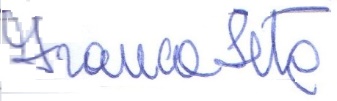 .